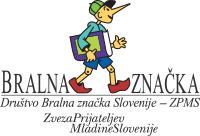 BRALNI  MARATON  2019BEREM ZATE, BEREM ZASE IN S TEBOJv počastitev Dneva zlatih knjig in za začetek nove bralne sezoneDRUŠTVO PRIJATELJEV MLADINE METLIKA, LJUDSKA KNJIŽNICA METLIKA,OŠ METLIKA S PODRUŽNICO SUHOR in OŠ PODZEMELJ  TOREK17.9.2019PODRUŽNIČNA ŠOLA SUHOR BRALNE URICE S KATJO IZ LJUDSKE KNJIŽNICEza učence 1.,2.,3. in 4.razreda   (2 skupini)dve šolski uriTOREK17.9.2019OSNOVNA ŠOLA PODZEMELJBRALNE URICE Z LIDIJO IZ LJUDSKE KNJIŽNICEza učence 1.,2.,3. in 4.razreda   (4 skupine)štiri šolske ureČETRTEK19.9.2019OSNOVNA ŠOLA METLIKABRALNE URICE S KATJO IZ LJUDSKE KNJIŽNICEza učence 1. razredov   (4 skupine)štiri šolske ureTOREK 24.9.2019OSNOVNA ŠOLA METLIKABRALNE URICE S KATJO IZ LJUDSKE KNJIŽNICEza učence 2. razredov   (4 skupine)štiri šolske ureČETRTEK26.9.2019OSNOVNA ŠOLA METLIKABRALNA URICA Z LIDIJO IN KATJO IZ LJUDSKE KNJIŽNICEza učence 3. razredov   (3 skupine)tri šolske ureČETRTEK26.9.2019OSNOVNA ŠOLA METLIKABRALNA URICA Z LIDIJO IN KATJO IZ LJUDSKE KNJIŽNICEza učence 4. razredov   (3 skupine)tri šolske ureOd 19.9.2019do26.9.2019OSNOVNA ŠOLA METLIKABRALNI MARATONUČITELJI SLOVENŠČINE IN UČENCIod 5. do 9. razreda  (14 skupin)14 šolskih ur